Tworzenie potrzebnych tabel i wstawianie rekordówUtwórz plik SQL tworzący dwie tabele w bazie Polskamiastawojewodztwa WYTYCZNE:W pierwszej tabeli mają być po 2 miasta dla każdego z województw, przy czym w tabeli tej będzie atrybut za pomocą którego będziemy komunikować się z tabelą województwa, powinna ona zatem zawierać 3 atrybuty:	id_miasta, - klucz podstawowy dla tabeli z automatyczną numeracją	nazwa miasta, nazwa miasta	woj_idoznaczeniem województwa ma być atrybut złożony z dwóch pierwszych liter np. 	LUBUSKIE		LU	WIELKOPOLSKIE	WI	MAZOWIECKIE	MAitd.Jeśli np. mamy dwa województwa zaczynające się z tych samych liter, to zamieniamy drugą literę np.	LUBELSKIE LB (ponieważ LU jest już zarezerwowane dla województwa Lubuskiego)jeśli mamy województwo z nazwą dwuczłonową np zachodnio-pomorskie to jego kluczem będzie ZPW drugiej tabeli ma być lista województw z kluczem podstawowym (dwie pierwsze litery woj.)	woj_id,	nazwa_wojPamiętaj o usuwaniu tabel i ustawieniu warunku istnienia tabeli (IF EXISTS). Jeśli tego nie zrobisz, powtórne uruchomienie skryptu nie powiedzie się.W tabeli miasta ma być 32 rekordy, w tabeli (relacji) województwa 16 rekordów (wierszy)Wypełnij tabele rekordamiDo tabeli miasta wprowadź po 2 rekordy dla każdego województwaDo tabeli województwa wprowadź 16 województwTWORZENIE TABELI NA PODSTAWIE ISTNIEJĄCEJ TABELI Utwórz tabelę miasta_2 w oparciu o istniejącą tabelę. Wykorzystaj składnię CREATE TABLE …. AS SELECTTabela wynikowa powinna zawierać tylko miasta województwa LUBUSKIEGOW oparciu o istniejące tabelę stwórz nową  tabelę z następującymi danymi wynikowymiTWORZENIE WIDOKUPoleceniem CREATE OR REPLACE VIEW utwórz widok zawierający wszystkie rekordy wg schematu np.Uruchomienie skryptu Po każdym z poleceń wywołaj klauzulę SELECT dokumentując wykonane zadanie.Możesz to zrobić bezpośrednio w skrypcie.Ocena pracyTylko  skrypt – bardzo dobry (5) Ocenie będzie podlegało nie tylko jego wykonanie, lecz również zgodność ze standardami opisów, stosowanie komentarzy i czytelność kodu. Skrypt + sprawozdanie – możliwa ocena celujący (6)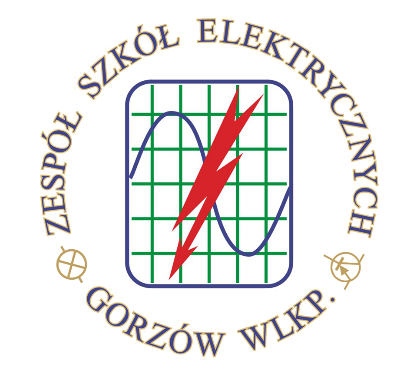 PRACOWNIA BAZ DANYCHLABORATORIUMKLASA …..Temat: POLSKA.SQL Przygotował(a):Twoje imię i nazwiskoprowadząca: inż. Lidia Mametnazwawoj_idGorzow WielkopolskiLUKlodawaLUnazwanazwa_wojGorzow WielkopolskiLUBUSKIEKlodawaLUBUSKIEnazwanazwa_wojGorzow WielkopolskiLUBUSKIEKlodawaLUBUSKIEWarszawaMazowieckiePoznanWielkopolskie